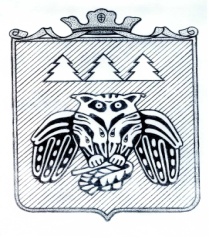 ПОСТАНОВЛЕНИЕАдминистрации  сельского поселения «Слудка»_________________________________________________________ Придаш сиктса овмодчоминса   администрациялон                                                                   шуöм               О внесении изменений в постановление администрации от 21.03.2019 № 3/27 «Об утверждении муниципальной целевой программы«Благоустройство территории  сельского поселения «Слудка» на 2019-2021 годы»Руководствуясь Федеральным законом от 06.10.2003 г. 131-ФЗ «Об общих принципах организации местного самоуправления в Российской Федерации», Указом Главы Республики Коми от 13 мая 2016 г. № 66 «О проекте «Народный бюджет» в Республике Коми, Уставом сельского поселения «Слудка», в соответствии с Правилами благоустройства территории сельского поселения «Слудка» и  в целях создания благоприятных условий для жизнедеятельности населения, администрация сельского поселения «Слудка»ПОСТАНОВЛЯЕТ:1. В постановление администрации от 21.03.2019 № 3/27 «Об утверждении муниципальную целевую программу «Благоустройство территории  сельского поселения «Слудка» на 2019-2021 годы» внести следующие изменения:1.1. Приложение  постановления администрации от 21.03.2019 № 3/27  изложить в редакции согласно приложению к настоящему постановлению.2.Настоящее постановление подлежит обнародованию 3.Контроль за исполнением настоящего постановления оставляю за собой.Глава сельского поселения «Слудка»				            Н.Ю.КосолаповаУТВЕРЖДЕНО:постановлением администрации сельского поселения «Слудка»от «14» декабря 2019 года № 12/87  (приложение)Муниципальная целевая программа «Благоустройство территории  сельского поселения «Слудка»  на 2019-2021 годы»ПАСПОРТ Муниципальной целевой программы «Благоустройство территории  сельского поселения «Слудка»  на 2019-2021 годы»Раздел 1. Характеристика проблемы и цель программы, целевые индикаторы и показатели, описание ожидаемых конечных результатов реализации Программы         Право граждан на благоприятную среду жизнедеятельности закреплено в Конституции Российской Федерации, в связи с чем, создание благоприятной среды для проживания, хозяйствования, отдыха граждан, является одной из социально значимых задач, на успешное решение которой, должны быть направлены совместные усилия органов государственной власти и местного самоуправления  при деятельности участия населения. Задача администрации поселения сделать жизнь граждан комфортнее. Анализ текущего состояния сферы благоустройства показал, что большинство объектов улично-дорожной сети сельского поселения «Слудка» не соответствует современным требованиям, не достаточно оборудовано зон отдыха, скверов. Пришли в негодность тротуары и проезды улиц. Требуется увеличить освещенность территорий. Необходимо решить проблему сбора твердых коммунальных отходов, как с муниципального жилья, так и с частного сектора. Для этого надо оборудовать мусорные контейнерные площадки в населенных пунктах сельского поселения (Шыладор, Ипатово, Прокопьевка, п. Усть    -Пожег, Позялэм, д. Большая Парма).         Главной целью программы является благоустройство территории муниципального образования путем привлечения граждан и организаций к деятельности органов местного самоуправления в решении проблем местного значения.          Для реализации поставленной цели и решения задач необходимо учитывать мнение населения (непосредственно на собраниях жителей) с определением перечня объектов, на которые будут выделены субсидии с учётом участия вклада граждан (финансового и трудового).Жители совместно с администрацией сельского поселения проводят общее собрание на котором определяют наиболее приоритетную (актуальную) проблему. Избирают инициативную группу по разработке проекта, направленного на решение этой проблемы, а также его председателя, ответственного за сбор средств. Определяют способ сбора средств (с жителя населенного пункта или домохозяйства). Администрация сельского поселения «Слудка» готовит необходимые проекты для участия в проекте «Народный бюджет».Адресный перечень территорий сельского поселения  «Слудка», на которых планируется благоустройство за период реализации программы, утверждается в соответствии с Приложением 4 к Программе. При этом очередность благоустройства  определяется в порядке поступления предложений заинтересованных лиц об их участии в выполнении указанных работ. К заинтересованным лицам следует отнести представителей органов местного самоуправления и физических лиц, заинтересованных в проекте благоустройства и готовых участвовать в его реализации. Прогноз конечных результатов и сведения о показателях (индикаторах) муниципальной программы и их значениях представлены в приложении 2 к Программе. Ресурсное обеспечение и прогнозная (справочная) оценка расходов муниципального бюджета (с учетом средств  республиканского бюджета), бюджетов государственных внебюджетных фондов Республики Коми, местных бюджетов и физических лиц на реализацию целей Программы  представлены в приложении 3 к Программе.Сумма бюджетных ассигнований на 2019 - 2021 годы будет уточняться после утверждения бюджета сельского поселения «Слудка» на соответствующий финансовый год и плановый период.Раздел 2. Сроки реализации муниципальной ПрограммыРеализация Программы будет осуществляться в период 2019 - 2021 годов.Раздел 3. Перечень и характеристика основных мероприятий ПрограммыВ ходе реализации Программы  предусматривается организация и проведение основного мероприятия «Благоустройство  территории сельского поселения» в соответствии с перечнем мероприятий подпункта «е» пункта 2 Порядка организации работы по определению соответствия народных проектов критериям, предъявляемым к проекту «Народный бюджет», утвержденного постановлением Правительства Республики Коми от 20 мая 2016 года № 252, ,в том числе следующие мероприятия:- обустройство контейнерных площадок.- обустройство улиц, дорог, тротуаров;- освещение улиц;- благоустройство территории кладбищ.Перечень основных мероприятий муниципальной программы представлен в приложении 1 к программе.Приложение 1к программе «Благоустройство территории сельского поселения «Слудка» на 2019-2021 годы»ПЕРЕЧЕНЬосновных мероприятий муниципальной  целевой программыПриложение 2к программе «Благоустройство территории сельского поселения «Слудка» на 2019-2021 годы»Сведения о показателях (индикаторах) муниципальной целевой программы и их значенияхПриложение 3к программе «Благоустройство территории сельского поселения «Слудка» на 2019-2021 годы»Ресурсное обеспечение и прогнозная (справочная) оценка расходов муниципального бюджета (с учетом средств  республиканского бюджета), бюджетов государственных внебюджетных фондов Республики Коми, местных бюджетов и физических лицна реализацию целей ПрограммыОбъемы финансирования мероприятий программы подлежат корректировке в зависимости от возможностей бюджета муниципального образования на очередной финансовый год.Раздел 4. Порядок финансового, трудового и (или) материального участия заинтересованных лиц в реализации Программы 1. Форма финансового участия граждан в выполнении работ по благоустройству    устанавливается  в виде финансового обеспечения затрат по выполнению мероприятий проекта работ  по благоустройству   в размере определенном на общем собрании (материально-технический вклад). 1.1.Сбор и учет средств  осуществляет ответственный за сбор средств, избранный на общем собрании. 1.2. Ответственный за сбор средств обеспечивает перечисление  собранных средств от граждан в доход  бюджета сельского поселения «Слудка». 1.3.Средства, поступившие от ответственного за сбор средств, направляются на увеличение расходов бюджета соответственно целям предоставления, с внесением изменений в сводную бюджетную роспись без внесения изменений в решение о бюджете на текущий финансовый год и плановый период.1.4.Расходование средств, поступивших от ответственного за сбор средств, администрацией сельского поселения «Слудка» осуществляется путем принятия и оплаты обязательств в соответствии с требованиями Федерального закона от 05.04.2013 № 44-ФЗ «О контрактной системе в сфере закупок товаров, работ, услуг для обеспечения государственных и муниципальных нужд».2. Форма трудового участия граждан в выполнении  работ по благоустройству территорий устанавливается в виде проведения субботников не менее двух раз.Под формой трудового участия понимается добровольная безвозмездная трудовая деятельность граждан на территории, подлежащей благоустройству. Виды работ в рамках проведения субботника определяются гражданами самостоятельно в ходе общего собрания и  оформляются соответствующим протоколом общего собрания.3. Дата и время проведения  субботников согласовывается с администрацией сельского поселения.Раздел 5. Контроль за выполнением мероприятий         Исполнитель Программы несет ответственность за качественное и своевременное исполнение мероприятий Программы, целевое и эффективное использование выделяемых на ее реализацию денежных средств.Приложение 4к программе «Благоустройство территории сельского поселения «Слудка» на 2019-2021 годы»от  14 декабря 2019 г.от  14 декабря 2019 г.            № 12/87             № 12/87 Наименование ПрограммыПрограмма «Благоустройство территории  сельского поселения «Слудка»  на 2019-2021 годы далее «Программа»Основание для разработки муниципальной программы-Федеральный закон от 06.10.2003 N 131-ФЗ «Об общих принципах организации местного самоуправления в Российской Федерации»;- Указ Главы Республики Коми от 13 мая 2016 г. № 66 «О проекте «Народный бюджет» в Республике Коми- постановления Правительства Республики Коми от 20 мая 2016 г. № 252 «О мерах по реализации Указа Главы Республики Коми от 13 мая 2016 г. № 66 «О проекте «Народный бюджет» в Республике Коми; - Правила благоустройства территории   сельского поселения «Слудка».Заказчик ПрограммыАдминистрация  сельского поселения «Слудка».Основные разработчики ПрограммыАдминистрация  сельского поселения «Слудка».Цель ПрограммыОсновной целью Программы является:благоустройство населенных пунктов; обеспечение  безопасности жизнедеятельности населенияЗадачи Программы1. Вовлечение населения к активному участию в выявлении и определении степени приоритетности проблем местного значения, в подготовке, реализации, контроле качества и в приемке работ, выполняемых в рамках программы2. Реализация мероприятий по благоустройству  территорий сельского поселенияВажнейшие целевые показатели ПрограммыВыполнение программных показателей позволит обеспечить:-количество реализованных мероприятий, направленных на информирование и вовлечение граждан и организаций в реализацию проектов по благоустройству (ед., нарастающим итогом);- количество публикаций в СМИ о реализация социально значимых проектов на территории сельского поселения (ед., нарастающим итогом);- доля граждан, принявших финансовое, трудовое и (или0 материальное участие в мероприятиях, при реализации социально значимых проектов на территории сельского поселения в течение года, от общей численности населения муниципального района,(%, нарастающим итогом)); - количество реализованных народных проектов в сфере благоустройстваСрок реализации Программы2019- 2021 годыПеречень основных мероприятий Программы В ходе реализации Программы  предусматривается организация и проведение основного мероприятия «Благоустройство  территории сельского поселения», в том числе следующие мероприятия:-  обустройство улиц, дорог, тротуаров, организация стоков ливневых вод;- освещение улиц;-благоустройство территории кладбищ, контейнерных площадок.Перечень основных мероприятий муниципальной программы представлен в приложении 1 к программе.Исполнители мероприятий Программы- Администрация  сельского поселения «Слудка»;- Совет депутатов  сельского поселения «Слудка»;Объемы и источники финансирования ПрограммыОбщий объем финансирования  на реализацию программы  в 2019 году составит всего  тыс. рублей, в том числе:- на благоустройство территорий  всего 336,4 тыс. рублей, в том числе:  300  тыс. рублей - за счет средств республиканского бюджета;  33,4  тыс. рублей - за счет средств местного бюджета;    3,0  тыс. рублей – за счет физических лиц;Общий объем финансирования  на реализацию программы  в 2020 году составит всего  тыс. рублей, в том числе:- на благоустройство территорий  всего  337,4     тыс. рублей, в том числе:            300,0 тыс. рублей - за счет средств республиканского бюджета;           33,4 тыс. рублей - за счет средств местного бюджета;           4,0 тыс. рублей – за счет физических лиц;Общий объем финансирования  на реализацию программы  в 2021 году составит всего  тыс. рублей, в том числе:- на благоустройство территорий  всего        тыс. рублей, в том числе:            тыс. рублей - за счет средств республиканского бюджета;           тыс. рублей - за счет средств местного бюджета;.           тыс. рублей – за счет физических лиц;Ожидаемые социально-экономические результаты реализации Программы- количество реализованных мероприятий, направленных на информирование и вовлечение граждан и организаций в реализацию проектов по благоустройству не менее 1 в год.- количество публикаций в СМИ о реализация социально значимых проектов по благоустройству территории сельского поселения не менее 1 в год; - доля граждан, принявших финансовое, трудовое и (или) материальное  участие в мероприятиях, при реализации социально значимых проектов на территории сельского поселения в течение года, от общей численности населения муниципального района не менее 10(%);- количество реализованных народных проектов в сфере благоустройстваСистема организации контроля за исполнением ПрограммыРасходование средств на реализацию Программы будет подвергаться казначейскому контролю за их целевым использованием.В целях контроля за реализацией Программы планируется представлять Главе сельского поселения «Слудка» отчеты исполнителей основных мероприятий Программы о выполнении данных мероприятий.Координацию сбора отчета о реализации Программы будет осуществлять бухгалтерия Администрации  сельского поселения «Слудка».Номер и наименование основного мероприятияКоличест-во территорий подлежа-щих благоустройствуКоличест-во территорий подлежа-щих благоустройствуОтветственный исполнительСрокСрокСрокОжидаемый непосредственный результат (краткое описание)Последствия не реализации программы основного мероприятияНомер и наименование основного мероприятияКоличест-во территорий подлежа-щих благоустройствуКоличест-во территорий подлежа-щих благоустройствуОтветственный исполнительначала реализацииокончания реализацииокончания реализацииОжидаемый непосредственный результат (краткое описание)Последствия не реализации программы основного мероприятияМуниципальная целевая программа « Благоустройство территории сельского поселения  «Слудка» на 2019-2021 гг.»Муниципальная целевая программа « Благоустройство территории сельского поселения  «Слудка» на 2019-2021 гг.»Муниципальная целевая программа « Благоустройство территории сельского поселения  «Слудка» на 2019-2021 гг.»Муниципальная целевая программа « Благоустройство территории сельского поселения  «Слудка» на 2019-2021 гг.»Муниципальная целевая программа « Благоустройство территории сельского поселения  «Слудка» на 2019-2021 гг.»Муниципальная целевая программа « Благоустройство территории сельского поселения  «Слудка» на 2019-2021 гг.»Муниципальная целевая программа « Благоустройство территории сельского поселения  «Слудка» на 2019-2021 гг.»Муниципальная целевая программа « Благоустройство территории сельского поселения  «Слудка» на 2019-2021 гг.»Муниципальная целевая программа « Благоустройство территории сельского поселения  «Слудка» на 2019-2021 гг.»Задача 1.Организация мероприятий по благоустройству нуждающихся в благоустройстве территорий общего пользования на территории сельского поселения «Слудка»;Задача 1.Организация мероприятий по благоустройству нуждающихся в благоустройстве территорий общего пользования на территории сельского поселения «Слудка»;Задача 1.Организация мероприятий по благоустройству нуждающихся в благоустройстве территорий общего пользования на территории сельского поселения «Слудка»;Задача 1.Организация мероприятий по благоустройству нуждающихся в благоустройстве территорий общего пользования на территории сельского поселения «Слудка»;Задача 1.Организация мероприятий по благоустройству нуждающихся в благоустройстве территорий общего пользования на территории сельского поселения «Слудка»;Задача 1.Организация мероприятий по благоустройству нуждающихся в благоустройстве территорий общего пользования на территории сельского поселения «Слудка»;Задача 1.Организация мероприятий по благоустройству нуждающихся в благоустройстве территорий общего пользования на территории сельского поселения «Слудка»;Задача 1.Организация мероприятий по благоустройству нуждающихся в благоустройстве территорий общего пользования на территории сельского поселения «Слудка»;Задача 1.Организация мероприятий по благоустройству нуждающихся в благоустройстве территорий общего пользования на территории сельского поселения «Слудка»;Основное мероприятие 1.1. Реализация народного проекта в сфере благоустройства      2Администрация сельского поселения «Слудка» Администрация сельского поселения «Слудка» 01.01. 201901.01. 201931.12.2019создание благоприятной среды для проживания, хозяйствования, отдыха граждан  с участием  населения муниципального образованияУхудшение  среды для проживания, хозяйствования, отдыха гражданОсновное мероприятие 1.2. Реализация народного проекта в сфере благоустройства1.3. Реализация народного проекта в сфере благоустройства  1Администрация сельского поселения «Слудка» Администрация сельского поселения «Слудка» 01.01. 202001.01. 202031.12.2020создание безопасной благоприятной среды для проживания, хозяйствования, отдыха граждан  с участием  населения муниципального образованияУхудшение безопасности населения,Основное мероприятие1.4. Реализация народного проекта в сфере благоустройства2Администрация сельского поселения «Слудка» Администрация сельского поселения «Слудка» 01.01. 202101.01. 202131.12.2021создание безопасной благоприятной среды для проживания, организация безопасности дорожного движенияс участием  населения муниципального образованияУхудшение безопасности населения, увеличение дорожного травматизмаЗадача 2. Реализация мероприятий по благоустройству  территорий сельского поселенияЗадача 2. Реализация мероприятий по благоустройству  территорий сельского поселенияЗадача 2. Реализация мероприятий по благоустройству  территорий сельского поселенияЗадача 2. Реализация мероприятий по благоустройству  территорий сельского поселенияЗадача 2. Реализация мероприятий по благоустройству  территорий сельского поселенияЗадача 2. Реализация мероприятий по благоустройству  территорий сельского поселенияЗадача 2. Реализация мероприятий по благоустройству  территорий сельского поселенияЗадача 2. Реализация мероприятий по благоустройству  территорий сельского поселенияЗадача 2. Реализация мероприятий по благоустройству  территорий сельского поселенияОсновное мероприятие 2.1. Реализация проектов в рамках проекта «Народный бюджет» в соответствии МЦП «Благоустройство территорий сельского поселения «Слудка» на 2019 -2021 гг.»      3Администрация сельского поселения «Слудка»(в лице главы сельского поселения) Администрация сельского поселения «Слудка»(в лице главы сельского поселения) 01.01. 201901.01. 201931.12.2021Ежегодно реализовано 100% народных проектов в сфере благоустройства, запланированных в рамках проекта «Народный бюджет»Ухудшение  среды для проживания, хозяйствования, отдыха граждан;Ухудшение безопасности населения, увеличение дорожного травматизмаN п/пПоказатель (индикатор) (наименование)Ед.измеренияЗначения показателейЗначения показателейЗначения показателейN п/пПоказатель (индикатор) (наименование)Ед.измерения2019факт2020план2021планМуниципальная целевая программа « Благоустройство территории сельского поселения  «Слудка» на 2019-2021 гг.»Муниципальная целевая программа « Благоустройство территории сельского поселения  «Слудка» на 2019-2021 гг.»Муниципальная целевая программа « Благоустройство территории сельского поселения  «Слудка» на 2019-2021 гг.»Муниципальная целевая программа « Благоустройство территории сельского поселения  «Слудка» на 2019-2021 гг.»Муниципальная целевая программа « Благоустройство территории сельского поселения  «Слудка» на 2019-2021 гг.»Муниципальная целевая программа « Благоустройство территории сельского поселения  «Слудка» на 2019-2021 гг.»Цель программы: благоустройство нуждающихся в благоустройстве территорий  сельского поселения «Слудка» и организация безопасности населенияЦель программы: благоустройство нуждающихся в благоустройстве территорий  сельского поселения «Слудка» и организация безопасности населенияЦель программы: благоустройство нуждающихся в благоустройстве территорий  сельского поселения «Слудка» и организация безопасности населенияЦель программы: благоустройство нуждающихся в благоустройстве территорий  сельского поселения «Слудка» и организация безопасности населенияЦель программы: благоустройство нуждающихся в благоустройстве территорий  сельского поселения «Слудка» и организация безопасности населенияЦель программы: благоустройство нуждающихся в благоустройстве территорий  сельского поселения «Слудка» и организация безопасности населенияЗадача 1. Вовлечение населения к активному участию в выявлении и определении степени приоритетности проблем местного значения, в подготовке, реализации, контроле качества и в приемке работ, выполняемых в рамках программыЗадача 1. Вовлечение населения к активному участию в выявлении и определении степени приоритетности проблем местного значения, в подготовке, реализации, контроле качества и в приемке работ, выполняемых в рамках программыЗадача 1. Вовлечение населения к активному участию в выявлении и определении степени приоритетности проблем местного значения, в подготовке, реализации, контроле качества и в приемке работ, выполняемых в рамках программыЗадача 1. Вовлечение населения к активному участию в выявлении и определении степени приоритетности проблем местного значения, в подготовке, реализации, контроле качества и в приемке работ, выполняемых в рамках программыЗадача 1. Вовлечение населения к активному участию в выявлении и определении степени приоритетности проблем местного значения, в подготовке, реализации, контроле качества и в приемке работ, выполняемых в рамках программыЗадача 1. Вовлечение населения к активному участию в выявлении и определении степени приоритетности проблем местного значения, в подготовке, реализации, контроле качества и в приемке работ, выполняемых в рамках программы1.количество реализованных мероприятий, направленных на информирование и вовлечение граждан и организаций в реализацию проектов по благоустройству не менее 1 в год.% с нарастающим итогом1222. количество публикаций в СМИ о реализация социально значимых проектов на территории сельского поселения не менее 1 в год; % с нарастающим итогом1233. доля граждан, принявших участие в мероприятиях, при реализации социально значимых проектов на территории сельского поселения в течение года, от общей численности населения муниципального района не менее 10(%);% с нарастающим итогом5710Задача 2. Реализация мероприятий по благоустройству  территорий сельского поселенияЗадача 2. Реализация мероприятий по благоустройству  территорий сельского поселенияЗадача 2. Реализация мероприятий по благоустройству  территорий сельского поселенияЗадача 2. Реализация мероприятий по благоустройству  территорий сельского поселенияЗадача 2. Реализация мероприятий по благоустройству  территорий сельского поселенияЗадача 2. Реализация мероприятий по благоустройству  территорий сельского поселения4Количество реализованных народных проектов в сфере благоустройстваЕд, с нарастающим итогом123СтатусНаименование  программы, подпрограммы муниципальной программы, ведомственной целевой программы, основного мероприятияИсточник финансированияОценка расходов (тыс. рублей), годыОценка расходов (тыс. рублей), годыОценка расходов (тыс. рублей), годыОценка расходов (тыс. рублей), годыСтатусНаименование  программы, подпрограммы муниципальной программы, ведомственной целевой программы, основного мероприятияИсточник финансированияВсего (нарастающим итогом с начала реализации программы)   2019  2020   2021Муници-пальная целеваяпрограммаМуниципальная целевая программа«Благоустройство территории сельского поселения  «Слудка» на 2019-2021 гг.» всего673,80  336,40337,400,00Муници-пальная целеваяпрограммаМуниципальная целевая программа«Благоустройство территории сельского поселения  «Слудка» на 2019-2021 гг.» Республиканский бюджет Республики Коми600,00 300,00300,0Муници-пальная целеваяпрограммаМуниципальная целевая программа«Благоустройство территории сельского поселения  «Слудка» на 2019-2021 гг.» Бюджет сельского поселения «Слудка»        66,8033,40 33,4Муници-пальная целеваяпрограммаМуниципальная целевая программа«Благоустройство территории сельского поселения  «Слудка» на 2019-2021 гг.» физические лица7,03,0 4,0Муници-пальная целеваяпрограммаМуниципальная целевая программа«Благоустройство территории сельского поселения  «Слудка» на 2019-2021 гг.» средства от приносящей доход деятельности0,0     0,0    0,0   0,0Адресный перечень  территорий на которых планируется благоустройство в 2019-2021 годахАдресный перечень  территорий на которых планируется благоустройство в 2019-2021 годахАдресный перечень  территорий на которых планируется благоустройство в 2019-2021 годахАдресный перечень  территорий на которых планируется благоустройство в 2019-2021 годах№ п/пАдрес территории Необходимые виды работ по итогам инвентаризацииКалендарный год проведения работ1п. Позялэм (ул. Приозерная), п. Усть –Пожег (ул. Центральная, Лесная, Береговая) Обустройство мусорных контейнерных площадок20192 с. СлудкаРеконструкция уличного освещения в с. Слудка20203 с. Слудка, ул. Центральная, НовоселовБлагоустройство улицы (оканавливание , рубка ивняка, подсыпка)2021